   Niniejszym wnoszę o: udzielenie pożyczki ze środków pochodzących z wkładu wniesionego w ramach Regionalnego Programu Operacyjnego Województwa Podlaskiego na lata 2014-2020, podjęcie działań przed zawarciem umowy pożyczki mających na celu ocenę zdolności pożyczkowej, wypłacalności, weryfikowanie danych o stanie majątkowym, stanie zadłużenia i obciążenia majątku, w tym danych objętych tajemnicą bankową w dostępnych rejestrach, w szczególności w księgach wieczystych, rejestrze zastawów, rejestrze dłużników niewypłacalnych, ocenę zabezpieczeń spłaty pożyczki.    W związku z powyższym przedstawiam następujące dane:DANE WNIOSKODAWCY:INFORMACJA O INWESTYCJI:W ramach inwestycji planuję następujące wydatki:Inwestycja zostanie  sfinansowana:POŻYCZKA ŚRODKI WŁASNE    Uwaga: wydatkowanie środków pożyczki musi zostać  udokumentowane w terminie do 90 dni kalendarzowych                   od  daty jej  całkowitej wypłaty. Proponuję następujące prawne zabezpieczenia spłaty pożyczki wraz z odsetkami:
3.1. Historia firmy i jej miejsce na  rynku (opis: od kiedy działa, miejsce prowadzenia działalności, czym się zajmuje, 
       dostawcy, odbiorcy, główni  konkurenci)
Prosimy o zaznaczenie co najmniej jednego celu przedsięwzięcia i sposobu jego realizacji:Opis przedsięwzięcia  z uwzględnieniem celów,  jakie zamierza osiągnąć firma  poprzez inwestycję 4.3.    Wykaz zobowiązań: a)  według stanu na koniec ostatniego okresu obrachunkowegob) według stanu na dzień składania wniosku4.4.    Wykaz należności:a)  według stanu na koniec ostatniego okresu obrachunkowego
b) według stanu na dzień składania wniosku4.5.  Wartość środków pieniężnych (na rachunkach i w kasie):ZGODA NA PRZETWARZANIE DANYCH OSOBOWYCHINFORMACJA O PRZETWARZANIU PANI/PANA DANYCH OSOBOWYCHUPOWAŻNIENIE	*niepotrzebne skreślić/właściwe zaznaczyćOświadczam, że wszystkie podane we wniosku informacje są prawdziwe i zgodne ze stanem faktycznym._______________________________                           __________________________________________________________                miejscowość, data                                                  stempel firmowy,  podpisy osób reprezentujących Wnioskodawcę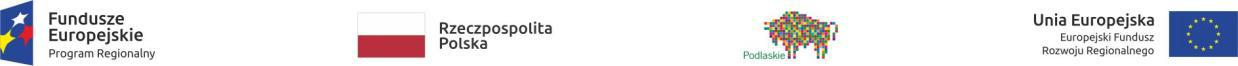 WNIOSEK O UDZIELENIE POŻYCZKI  NA INWESTYCJE ROZWOJOWE    Nazwa WNIOSKODAWCYSiedziba/adresregon/NIPTel. stacjonarny/komórkowye-mail:/wwwdata rozpoczęcia działalnościkod pkd: działalności pRZEWAŻAJĄCEJ / przedsięwzięcia Miejsce lokalizacji przedsięwzięcia – ADRES/gminaStatus FIRMY ZGODNIE Z TREŚCIĄ zał nr i do  Rozporządzenia komisji (WE) 800/2008 z dn.06.08.2008rmikro przedsiębiorstwomałe przedsiębiorstwomałe przedsiębiorstwośrednieprzedsiębiorstwoRodzaj wydatku
Wartość brutto                                                                ŁĄCZNA WARTOŚĆ  INWESTYCJI kwotaPLNna okres    m-cy  w tym:m-cykarencji na spłatę kapitału kwotaPLN (nie mniej niż 7,5% kwoty inwestycji)Rodzaj zabezpieczenia (opis)Nr KW dla nieruchomości, nr rej dla samochoduWartość w PLNPLANOWANE PRZEDSIĘWZIĘCIE:PLANOWANE PRZEDSIĘWZIĘCIE:PLANOWANE PRZEDSIĘWZIĘCIE:PLANOWANE PRZEDSIĘWZIĘCIE:PLANOWANE PRZEDSIĘWZIĘCIE:A.Przedsięwzięcie rozwojowe w sektorze usługPrzedsięwzięcie realizowane będzie poprzez inwestycje związane m.in. z:              rozbudową przedsiębiorstwa prowadzącą do wprowadzenia na rynek nowych usług                                    dokonaniem zasadniczych zmian w sposobie świadczenia usług, skutkujących prowadzeniem na rynek nowych lub ulepszonych usługPrzedsięwzięcie realizowane będzie poprzez inwestycje związane m.in. z:              rozbudową przedsiębiorstwa prowadzącą do wprowadzenia na rynek nowych usług                                    dokonaniem zasadniczych zmian w sposobie świadczenia usług, skutkujących prowadzeniem na rynek nowych lub ulepszonych usługB.Zastosowanie technologii informacyjno-komunikacyjnych (TIK) - (bez ograniczeń sektorowych)Przedsięwzięcie realizowane będzie poprzez inwestycje związane m.in. z: wdrażaniem, rozbudową i unowocześnianiem systemów informatycznych,operacjami przyczyniającymi się do rozwoju produktów i usług opartych na technologiach informacyjno-komunikacyjnych (e-biznes)zastosowaniem technologii informacyjno-komunikacyjnych w rozwoju i poprawie efektywności działaniaPrzedsięwzięcie realizowane będzie poprzez inwestycje związane m.in. z: wdrażaniem, rozbudową i unowocześnianiem systemów informatycznych,operacjami przyczyniającymi się do rozwoju produktów i usług opartych na technologiach informacyjno-komunikacyjnych (e-biznes)zastosowaniem technologii informacyjno-komunikacyjnych w rozwoju i poprawie efektywności działania4.2.     Informacja o kredytach i innych zobowiązaniach:
4.2.     Informacja o kredytach i innych zobowiązaniach:
4.2.     Informacja o kredytach i innych zobowiązaniach:
4.2.     Informacja o kredytach i innych zobowiązaniach:
4.2.     Informacja o kredytach i innych zobowiązaniach:
Instytucja i rodzaj (kredyty, pożyczki, leasingi, udzielone poręczenia, inne)Kwota udzielonaKwota pozostała do spłatyWysokość raty kredytuKońcowy termin spłatyKońcowy termin spłaty      Jeżeli występują opóźnienie w spłacie kredytów lub innych zobowiązań prosimy podać wielkości i przyczyny opóźnień:      Jeżeli występują opóźnienie w spłacie kredytów lub innych zobowiązań prosimy podać wielkości i przyczyny opóźnień:      Jeżeli występują opóźnienie w spłacie kredytów lub innych zobowiązań prosimy podać wielkości i przyczyny opóźnień:      Jeżeli występują opóźnienie w spłacie kredytów lub innych zobowiązań prosimy podać wielkości i przyczyny opóźnień:      Jeżeli występują opóźnienie w spłacie kredytów lub innych zobowiązań prosimy podać wielkości i przyczyny opóźnień:      Jeżeli występują opóźnienie w spłacie kredytów lub innych zobowiązań prosimy podać wielkości i przyczyny opóźnień:      Jeżeli występują opóźnienie w spłacie kredytów lub innych zobowiązań prosimy podać wielkości i przyczyny opóźnień:Zobowiązania Handlowe bieżącew tym przeterminowanezobowiązania  inne bieżące, 
(z wyłączeniem  handlowych)w tym przeterminowaneZobowiązania Handlowe bieżącew tym przeterminowanezobowiązania  inne bieżące, 
(z wyłączeniem  handlowych)w tym przeterminowanenależności Handlowe bieżącew tym przeterminowanenależności inne bieżące, 
(z wyłączeniem  handlowych)w tym przeterminowanenależności Handlowe bieżącew tym przeterminowanenależności inne bieżące, 
(z wyłączeniem  handlowych)w tym przeterminowaneśrodki pieniężne według stanu na koniec ostatniego okresu obrachunkowego środki pieniężne według stanu na dzień składania wniosku4.6.    Zatrudnienie w Firmie:
4.6.    Zatrudnienie w Firmie:
4.6.    Zatrudnienie w Firmie:
4.6.    Zatrudnienie w Firmie:
4.6.    Zatrudnienie w Firmie:
4.6.    Zatrudnienie w Firmie:
 liczba pracowników  na dzień złożenia wniosku (dotyczy pełnych etatów) liczba pracowników  na dzień złożenia wniosku (dotyczy pełnych etatów)planowana liczba nowych miejsc  pracy (dotyczy pełnych etatów) kobieta liczba pracowników  na dzień złożenia wniosku (dotyczy pełnych etatów) liczba pracowników  na dzień złożenia wniosku (dotyczy pełnych etatów)planowana liczba nowych miejsc  pracy (dotyczy pełnych etatów)  mężczyzna OŚWIADCZENIA: OŚWIADCZENIA: OŚWIADCZENIA:Oświadczam, że:Oświadczam, że:Proszę zaznaczyć właściwą opcję:1.Oświadczam, że wszystkie informacje podane we wniosku o pożyczkę i załącznikach do wniosku są prawdziwe i zgodne ze stanem faktycznym.  potwierdzam  2.Czy u wnioskodawcy, co najmniej 25% kapitału lub praw głosu kontroluje bezpośrednio lub pośrednio, wspólnie lub indywidualnie, co najmniej jeden organ publiczny?.    tak                 nie             3.Oświadczam, że na dzień złożenia wniosku o pożyczkę przedsiębiorstwo nie zalega z płatnościami wobec Skarbu Państwa, w tym z płatnościami wobec ZUS i US.    tak                 nie             4.Wyrażam zgodę na weryfikowanie danych o stanie majątkowym, stanie zadłużenia i obciążenia majątku, w tym danych objętych tajemnicą bankową w dostępnych rejestrach, w szczególności w księgach wieczystych, rejestrze zastawów, rejestrze dłużników niewypłacalnych. Zgoda udzielona jest na okres przedawnienia roszczeń wynikających z umowy (umów) pożyczek, przy czym jeżeli obowiązujące przepisy przewidują inny termin, upoważnienie jest ważne przez okres wskazany w tych przepisach.     tak                  nie             5.Oświadczam, iż nie pozostaję w stanie upadłości, pod zarządem komisarycznym, lub nie znajduję się w toku likwidacji, postępowania upadłościowego lub postępowania układowego z wierzycielami oraz nie jestem w trudnej sytuacji, w rozumieniu pkt 20 Wytycznych dotyczących pomocy państwa na ratowanie i restrukturyzację przedsiębiorstw niefinansowych znajdujących się w trudnej sytuacji (Dz. Urz. EU C 249/1 z 31.07.2014 r.).  potwierdzam  6.Oświadczam,  iż  posiadam  zasoby  zabezpieczające  udział  własny  w  realizację  projektu  opisanego we wniosku.  potwierdzam 7.Oświadczam, iż nie ciąży na mnie obowiązek zwrotu pomocy, wynikający z decyzji Komisji Europejskiej uznającej pomoc za niezgodną z prawem oraz ze wspólnym rynkiem.  potwierdzam 8.Oświadczam, że nie podlegam wykluczeniu z możliwości dostępu do środków publicznych na podstawie przepisów prawa (dotyczy również osób reprezentujących MŚP) oraz stosownie do Rozporządzenia Nr 1407/2013 z dnia 18 grudnia 2013 r. w sprawie stosowania art. 107 i 108 Traktatu o funkcjonowaniu Unii Europejskiej do pomocy de minimis (Dz. Urz. UE L 352 z 24.12.2013 r.)  potwierdzam 9.Oświadczam, że nie następuje nakładanie się inwestycji planowanej do sfinansowania z niniejszej pożyczki z finansowaniem przyznawanym z Funduszy Strukturalnych, innych funduszy, programów, środków i instrumentów Unii Europejskiej, a także innej pomocy krajowej i zagranicznej.  potwierdzam 10.Proszę wypełnić w przypadku, gdy przedsiębiorca jest osobą fizyczną.Czy przedsiębiorca został prawomocnie skazany / Czy przedsiębiorcy zostali prawomocnie skazani za przestępstwo składania fałszywych zeznań, przekupstwa, przeciwko mieniu, wiarygodności dokumentów, obrotowi pieniężnemu i papierami wartościowymi, obrotowi gospodarczemu, systemowi bankowemu, przestępstwo skarbowe albo inne związane z wykonywaniem działalności gospodarczej lub popełnione w celu osiągnięcia korzyści majątkowych?    tak                nie            11.Proszę wypełnić w przypadku, gdy przedsiębiorca nie jest osobą fizyczną.
Czy którykolwiek z członków organów zarządzających bądź wspólników został prawomocnie skazany za przestępstwa składania fałszywych zeznań, przekupstwa, przeciwko mieniu, wiarygodności dokumentów, obrotowi pieniężnemu i papierami wartościowymi, obrotowi gospodarczemu, systemowi bankowemu, przestępstwo skarbowe albo inne związane z wykonywaniem działalności gospodarczej lub popełnione w celu osiągnięcia korzyści majątkowych?    tak                nie            1Czy wyraża Pan/Pani zgodę na przetwarzanie Pana/Pani danych osobowych zamieszczonych w niniejszym wniosku przez Fundusz Wschodni Sp. z o.o, ul. Piękna 1, 15-282 Białystok (dalej zwanym Funduszem) w celach marketingowych, innych niż marketing bezpośredni własnych produktów lub usług? Informujemy, iż brak Pana/Pani zgody na powyższe działania nie wpłynie na proces ubiegania się oraz zawierania umowy pożyczki.tak               nie               2Czy wyraża Pan/Pani zgodę na otrzymywanie od Funduszu drogą elektroniczną na wskazany przez Pana/Panią adres e-mail informacji handlowych w rozumieniu ustawy z dnia 18 lipca 2002 r. o świadczeniu usług drogą elektroniczną, dotyczących produktów i usług oferowanych przez Fundusz lub podmioty współpracujące z Funduszem? Informujemy, iż brak Pana/Pani zgody na powyższe działania nie wpłynie na proces ubiegania się oraz zawierania umowy pożyczki.tak               nie               3  Czy wyraża Pan/Pani zgodę na otrzymywanie od Funduszu za pośrednictwem telekomunikacyjnych urządzeń końcowych i automatycznych systemów dla celów marketingu bezpośredniego informacji handlowych, dotyczących produktów i usług oferowanych przez Fundusz lub podmioty współpracujące w rozumieniu ustawy z dnia 16 lipca 2004 r. Prawo telekomunikacyjne? Informujemy, iż brak Pana/Pani zgody na powyższe działania nie wpłynie na proces ubiegania się oraz zawierania umowy pożyczki.tak               nie               Informacja o prawie do cofnięcia zgody:W każdej chwili ma Pan/Pani prawo cofnąć każdą ze zgód na przetwarzanie Pana/Pani danych osobowych. W tym celu wystarczy skierować pisemne oświadczenie o cofnięciu zgody i przesłać je do nas pocztą lub na nas adres mailowy: Fundusz Wschodni sp. z o.o., ul. Piękna 1, 15-282 Białystok, e-mail: rodo@funduszwschodni.pl
Po cofnięciu przez Pana/Panią niniejszej zgody, Fundusz niezwłocznie zaprzestanie przetwarzania danych osobowych przetwarzanych na podstawie zgody. Nie przysługuje Panu/Pani jednak prawo do żądania usunięcia danych w sytuacji, gdy są one niezbędne do wywiązania się przez Fundusz z prawnego obowiązku wymagającego przetwarzania danych na mocy prawa polskiego lub europejskiego lub do ustalenia, dochodzenia lub obrony roszczeń.Jednocześnie informujemy, iż cofnięcie zgody nie wpłynie na zgodność z prawem dotychczasowego przetwarzania, którego dokonano na podstawie zgody przed jej wycofaniem.Podpis osoby wyrażającej zgodę na przetwarzanie danych osobowych:/data, podpis/_______________________________________________Informacja o prawie do cofnięcia zgody:W każdej chwili ma Pan/Pani prawo cofnąć każdą ze zgód na przetwarzanie Pana/Pani danych osobowych. W tym celu wystarczy skierować pisemne oświadczenie o cofnięciu zgody i przesłać je do nas pocztą lub na nas adres mailowy: Fundusz Wschodni sp. z o.o., ul. Piękna 1, 15-282 Białystok, e-mail: rodo@funduszwschodni.pl
Po cofnięciu przez Pana/Panią niniejszej zgody, Fundusz niezwłocznie zaprzestanie przetwarzania danych osobowych przetwarzanych na podstawie zgody. Nie przysługuje Panu/Pani jednak prawo do żądania usunięcia danych w sytuacji, gdy są one niezbędne do wywiązania się przez Fundusz z prawnego obowiązku wymagającego przetwarzania danych na mocy prawa polskiego lub europejskiego lub do ustalenia, dochodzenia lub obrony roszczeń.Jednocześnie informujemy, iż cofnięcie zgody nie wpłynie na zgodność z prawem dotychczasowego przetwarzania, którego dokonano na podstawie zgody przed jej wycofaniem.Podpis osoby wyrażającej zgodę na przetwarzanie danych osobowych:/data, podpis/_______________________________________________Informacja o prawie do cofnięcia zgody:W każdej chwili ma Pan/Pani prawo cofnąć każdą ze zgód na przetwarzanie Pana/Pani danych osobowych. W tym celu wystarczy skierować pisemne oświadczenie o cofnięciu zgody i przesłać je do nas pocztą lub na nas adres mailowy: Fundusz Wschodni sp. z o.o., ul. Piękna 1, 15-282 Białystok, e-mail: rodo@funduszwschodni.pl
Po cofnięciu przez Pana/Panią niniejszej zgody, Fundusz niezwłocznie zaprzestanie przetwarzania danych osobowych przetwarzanych na podstawie zgody. Nie przysługuje Panu/Pani jednak prawo do żądania usunięcia danych w sytuacji, gdy są one niezbędne do wywiązania się przez Fundusz z prawnego obowiązku wymagającego przetwarzania danych na mocy prawa polskiego lub europejskiego lub do ustalenia, dochodzenia lub obrony roszczeń.Jednocześnie informujemy, iż cofnięcie zgody nie wpłynie na zgodność z prawem dotychczasowego przetwarzania, którego dokonano na podstawie zgody przed jej wycofaniem.Podpis osoby wyrażającej zgodę na przetwarzanie danych osobowych:/data, podpis/_______________________________________________Niniejszym informujemy Cię, że przetwarzamy Twoje dane osobowe. Szczegóły tego dotyczące znajdziesz poniżej.I . ADMINISTRATOR DANYCH OSOBOWYCH     Administratorami danych osobowych są odpowiednio:Zarząd Województwa Podlaskiego, pełniący rolę Instytucji Zarządzającej Regionalnym Programem Operacyjnym Województwa Podlaskiego na lata 2014 – 2020 (Instytucja Zarządzająca),Minister właściwy do spraw rozwoju regionalnego.II.  PRZETWARZAJĄCY DANE OSOBOWE    Podmiotem, któremu zostało powierzone przetwarzanie danych osobowych jest:Bank Gospodarstwa Krajowego z siedzibą w Warszawie, adres: 00-955 Warszawa, Al. Jerozolimskie 7Fundusz Wschodni Spółka z ograniczoną odpowiedzialnością z siedziba w Białymstoku, ul. Piękna 1, 15-282 Białystok, wpisana do KRS prowadzonego przez Sąd Rejonowy w Białymstoku, XII Wydział Gospodarczy KRS pod nr 0000335496. III.  INSPEKTOR OCHRONY DANYCHFundusz Wschodni sp. z o.o. wyznaczył Inspektora Ochrony Danych, z którym możesz się skontaktować w sprawach ochrony swoich danych osobowych i realizacji swoich praw poprzez e-mail: iod@funduszwschodni.pl, telefonicznie pod numerem 85/307 01 05  lub pisemnie na adres naszej siedziby, wskazany w pkt I.IV. CELE I PODSTAWY PRZETWARZANIATwoje dane osobowe przetwarzamy*:na podstawie żądania podjęcia działań przed zawarciem umowy pożyczki objętych wnioskiem o pożyczkę oraz w celu zawarcia i wykonania  umowy pożyczki (podstawa z art. 6 ust. 1 lit. b RODO);w celach archiwalnych (dowodowych) dla zabezpieczenia informacji na wypadek prawnej potrzeby wykazania faktów, co jest naszym prawnie uzasadnionym interesem (podstawa z art. 6 ust. 1lit. f RODO);w celu ewentualnego ustalenia, dochodzenia lub obrony przed roszczeniami, co jest naszym prawnie uzasadnionym interesem (podstawa z art. 6 ust. 1 lit. f RODO);w celach marketingowych, innych niż marketing bezpośredni, na podstawie Twojej zgody (podstawa z art. 6 ust. 1 lit. a RODO 1)V. KATEGORIE TWOICH DANYCH, KTÓRE PRZETWARZAMY (DANE ZEBRANE NIE OD OSOBY, KTÓREJ DOTYCZĄ – ART. 14.1.D. RODO)Będziemy przetwarzać następujące kategorie Twoich danych:*Dane  podane w niniejszym wniosku w tym identyfikacyjne przyznane przez organy publiczne (REGON, KRS, CEIDG), zobowiązania , wypłacalność.VI. ODBIORCY DANYCHTwoje dane osobowe możemy udostępniać podwykonawcom, czyli podmiotom, z których korzystamy przy ich przetwarzaniu, tj. biurom księgowym, kancelariom prawniczym, firmom informatycznym.VII. PRZEKAZYWANIE DANYCH DO PAŃSTW TRZECICH LUB ORGANIZACJI MIĘDZYNARODOWYCHNie przekazujemy Twoich danych poza teren Polski/UE/Europejskiego Obszaru Gospodarczego.VIII. OKRES PRZECHOWYWANIA DANYCH*Twoje dane będą przez nas przetwarzane przez okres niezbędny do rozpatrzenia wniosku o udzielenie pożyczki. W przypadku zawarcia umowy pożyczki Twoje dane przetwarzamy co najmniej 5 lat od dnia upływu terminu obowiązywania umowy pożyczki lub jej rozwiązania, a w przypadkach związanych z udzieleniem pomocy publicznej lub pomocy de minimis w okresie 10 lat od jej udzielenia względnie do końca okresu przedawnienia potencjalnych roszczeń wynikających z umowy, w zależności od tego, który z terminów jest dłuższy.IX. TWOJE PRAWA:Przysługuje Ci:prawo dostępu do swoich danych oraz otrzymania ich kopii, prawo do sprostowania (poprawiania) swoich danych,3. prawo do usunięcia danych ("prawo do bycia zapomnianym") (Jeżeli Twoim zdaniem nie ma podstaw do tego, abyśmy przetwarzali Twoje dane, możesz zażądać, abyśmy je usunęli.) Nie przysługuje Ci jednak prawo do żądania usunięcia danych w sytuacji, gdy są one niezbędne do wywiązania się z prawnego obowiązku wymagającego przetwarzania danych na mocy prawa polskiego lub europejskiego lub do ustalenia, dochodzenia lub obrony roszczeń.4. ograniczenia przetwarzania danych (możesz zażądać, abyśmy ograniczyli przetwarzanie Twoich danych osobowych wyłącznie do ich przechowywania, jeżeli Twoim zdaniem mamy nieprawidłowe dane na Twój temat lub przetwarzamy je bezpodstawnie.5. prawo do wniesienia sprzeciwu wobec przetwarzania danych (Sprzeciw „marketingowy”. Masz prawo sprzeciwu wobec przetwarzania Twoich danych w celu prowadzenia marketingu bezpośredniego. Jeżeli skorzystasz z tego prawa zaprzestaniemy przetwarzania danych w tym celu. Sprzeciw z uwagi na szczególną sytuację. Masz także prawo sprzeciwu wobec przetwarzania Twoich danych na podstawie prawnie uzasadnionego interesu w celach innych niż marketing bezpośredni, a także, gdy przetwarzanie jest nam niezbędne do wykonania zadania realizowanego w interesie publicznym lub do sprawowania powierzonej nam władzy publicznej. Powinieneś wtedy wskazać nam Twoją szczególną sytuację, która Twoim zdaniem uzasadnia zaprzestanie przez nas przetwarzania objętego sprzeciwem. Przestaniemy przetwarzać Twoje dane w tych celach, chyba że wykażemy, że podstawy przetwarzania przez nas Twoich danych są nadrzędne wobec Twoich praw lub też że Twoje dane są nam niezbędne do ustalenia, dochodzenia lub obrony roszczeń.)6. prawo do przenoszenia danych (Masz prawo otrzymać od nas w ustrukturyzowanym, powszechnie używanym formacie nadającym się do odczytu maszynowego (np. format „.csv” dane osobowe Ciebie dotyczące, które nam dostarczyłaś na podstawie umowy lub Twojej zgody. Możesz też zlecić nam przesłanie tych danych bezpośrednio innemu podmiotowi 7. prawo do wniesienia skargi do organu nadzorczego (Jeżeli uważasz, że przetwarzamy Twoje dane niezgodnie z prawem, możesz złożyć w tej sprawie skargę do Prezesa Urzędu Ochrony Danych Osobowych lub innego właściwego organu nadzorczego)8. prawo do cofnięcia zgody na przetwarzanie danych osobowych (W każdej chwili masz prawo cofnąć zgodę na przetwarzanie tych danych osobowych, które przetwarzamy na podstawie Twojej zgody. Cofnięcie zgody nie będzie wpływać na zgodność z prawem przetwarzania, którego dokonano na podstawie Twojej zgody przed jej wycofaniem.W celu wykonania swoich praw skieruj żądanie pod adres email: rodo@funduszwschodni.pl, zadzwoń pod numer: 85/ 307 01 05, lub skieruj do nas pismo. Przed realizacją Twoich uprawnień będziemy się musieli upewnić, że Ty to Ty, czyli odpowiednio Cię zidentyfikować.X. INFORMACJA O WYMOGU/DOBROWOLNOŚCI PODANIA DANYCH (DOTYCZY PRZYPADKU ZBIERANIA DANYCH OSOBY,  KTÓREJ DANE DOTYCZĄ)Podanie przez Ciebie danych jest warunkiem podjęcia działań przed zawarciem umowy oraz warunkiem zawarcia umowy pożyczki.Jeżeli nie podasz danych nie podejmiemy działań przed zawarciem umowy, możemy odmówić zawarcia umowy, możemy odmówić naszego świadczenia.XI. Informacja o źródle danych (dotyczy przypadku zbierania danych nie od osoby, której dane dotyczą)Twoje dane uzyskaliśmy z przeglądu Krajowego Rejestru Sądowego, Centralnej Ewidencji i Informacji o Działalności Gospodarczej, rejestru zastawów, ksiąg wieczystych.XII. INFORMACJA O ZAUTOMATYZOWANYM PODEJMOWANIU DECYZJI, W TYM PROFILOWANIEPrzetwarzanie Pana/Pani danych osobowych może obejmować także zautomatyzowane podejmowanie decyzji, w tym profilowanie. Informujemy, iż takie działanie będzie podejmowane tylko i wyłącznie w sytuacji, gdy będzie ono niezbędne do wykonania umowy lub prawnie uzasadnionych interesów Funduszu. Zapoznałam/zapoznałem się z przedstawiona mi klauzulą informacyjną w zakresie przetwarzania danych osobowych:  /data, podpis/_______________________________________________W związku z żądaniem podjęcia czynności , na podstawie art. 105 ust. 4a i 4a1 ustawy z dnia 29 sierpnia 1997 roku - Prawo bankowe (tj. Dz.U.2017 poz. 1876 ze zm.) w związku z art. 13 ustawy z dnia 9 kwietnia 2010 roku o udostępnianiu informacji gospodarczych i wymianie danych gospodarczych (tj. Dz.U.2014 poz. 1015 ze zm.) niniejszym upoważniam Fundusz Wschodni sp. z o.o.  z siedzibą przy ul. Piękna 1, 15-282 Białystok, do pozyskania za pośrednictwem Biura Informacji Gospodarczej InfoMonitor S.A. z siedzibą w Warszawie przy ul. Jacka Kaczmarskiego 77 (BIG InfoMonitor) danych gospodarczych z Biura Informacji Kredytowej S.A. (BIK) i Związku Banków Polskich (ZBP) w zakresie niezbędnym do dokonania oceny wiarygodności płatniczej i oceny ryzyka kredytowego. Jednocześnie upoważniam ww. przedsiębiorcę do pozyskania z BIG InfoMonitor informacji dotyczących składanych zapytań na mój temat do Rejestru BIG InfoMonitor w ciągu ostatnich 12 miesięcy.